EXAMEN DE MEJORAMIENTO DE PRODUCCIÓN II                                                                             NOMBRE:  _______________________________________________________________1. NOMBRE LOS FACTORES QUE AFECTAN LA PRESIÓN DE APERTURA DE LA VÁLVULA DE GAS LIFT2. OBJETIVO DEL DEPURADOR DE GAS3. ANALICE UN COMPRESOR RECIPROCANTE DE TRES ETAPAS4. EN EL PROCESO DEL FLUJO INTERMITENTE, ENUMERE LOS PERIODOS EN QUE SE DIVIDE.5. LLENAR LOS DATOS QUE PIDEN LAS FLECHAS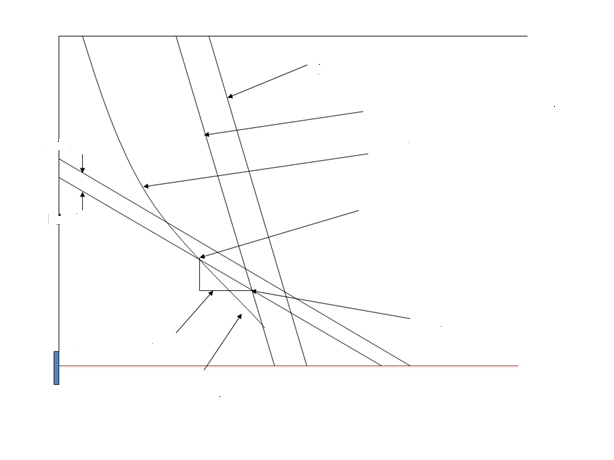 6. DETERMINAR LAS PROFUNDIDADES DE LOS MANDRILES SI LA PRESIÓN DEL CASING VARÍA Y  SI SE MANTIENE CONSTANTE. DATOS:Diámetro del tubing: 2”                                           Diámetro del casing: 5” y 17 lb/pie Profundidad de la empacadurar: 6600 pies               Profundidad de la perforación: 7000 pies Presión del Separador: 50 lpcm                                Pko: 1000 lpcm Pso: 950 lpcm                                                          Sg: 0,06 Ses= 0,5                                                                   Gravedad del petróleo: 35º API Temperatura de la formación: 192ºF                        Temperatura fluyente de la superficie: 80ºF Tasa de diseño: 100 bls/dia                                      Gu= gradiente de descarga= 0,04 lpc/piePwh= Presión del cabezal= 50 psi.SI VARÍA LA PRESIÓN DEL CASING Y EL NIVEL ESTÁTICO ESTÁ A 4500’. EL POZO NO TIENE FLUIDO DE MATADO. DIBUJAR LAS TRES COMPLETACIONESVALORACIÓN:TEMAS 1, 2, 3, 4 Y 5, CINCO PUNTOS CADA UNO.          TEMA  6, VEINTE Y CINCO PUNTOS.